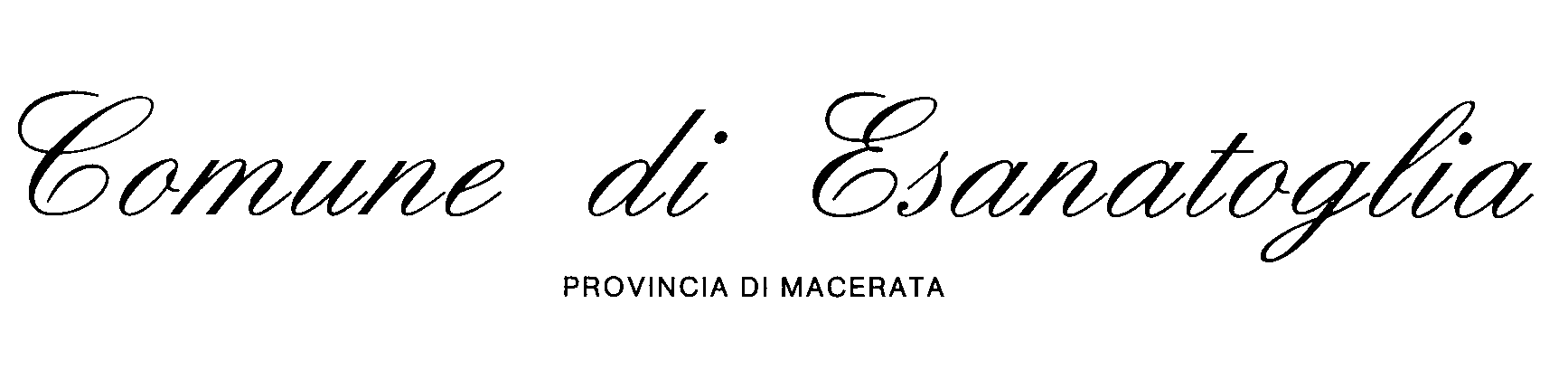 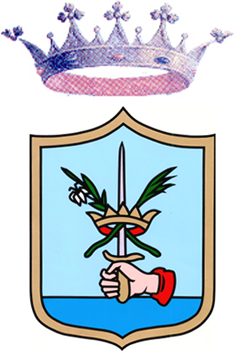 Marca da bolloComune di EsanatogliaPiazza Giacomo Leopardi n. 162024 Esanatoglia (MC)OGGETTO: DOMANDA PER LA CONCESSIONE DEL CONTRIBUTO PER L’ACQUISTO DELLA PRIMA CASA.Il/I sottoscritto/i …………………………………………………………………………………………………………………………………………………, 1° richiedenteSig. ……………………………………………………………………………………………..nato a ………………………………………… (Prov. ……) il ………………………..,residente a ………………………………………………. (Prov. ……), Via/P.za…………………………….…..…..……… n. ……., CAP……..tel. ………………………………………..   cell. …………………………………..Cod. Fisc. ………………………………………………………………………….Carta identità rilasciata da Comune di ……………………………………………… n. …………………………………. (Fotocopia allegata)2° richiedente (eventuale)Sig. ……………………………………………………………………………………………..nato a ………………………………………… (Prov. ……) il ……………………….., residente a ………………………………………………. (Prov. ……), Via/P.za…………………………….…..…..……… n. ……., CAP……..tel. ………………………………………..   cell. …………………………………..Cod. Fisc. ………………………………………………………………………….Carta identità rilasciata da Comune di ……………………………………………… n. …………………………………. (Fotocopia allegata)Visto l’Avviso pubblicato da codesto Comune per la concessione del contributo per l’acquisto della prima casa, CHIEDE/CHIEDONOLa concessione del contributo di € 25.000,00 per l’acquisto della prima abitazione nel territorio di codesto Comune e a tal fine dichiara/dichiarano, ai sensi dell’art. 47 DPR n.445/2000 (1), sotto la propria personale responsabilità e consapevole/i delle conseguenze penali in caso di dichiarazioni mendaci, il possesso dei seguenti requisiti soggettivi previsti dall’ art. .R.36/2005 e ss.mm.ii.:1° richiedentea) (barrare una voce):□ Cittadinanza Italiana;□ Cittadinanza Stato appartenente all’Unione europea (specificare ……………………………………..);□ Cittadinanza altri Stati, titolare di permesso di soggiorno UE per soggiornanti lungo periodo;□ Cittadinanza altri Stati, possessore permesso di soggiorno di durata biennale.b) (barrare una voce)□ Residenza o lavoro nell’ambito territoriale della Regione Marche da almeno 5 anni;□ Cittadino italiano residente all’estero che intende rientrare in Italia.c) (barrare una voce)Che il proprio nucleo familiare (3) / la propria formazione sociale (4) è cosi formato/a:(barrare solo se ricorre il caso):  □ che intende staccarsi dal predetto nucleo familiare / formazione sociale ai fini della presente domanda di contributo□ Di avere un reddito familiare con valore ISEE inferiore a € 39.701,19     (Importo ISEE del …………….….. pari a € ……………………………. ,allegato);□ (Per chi intende costituire un nucleo familiare autonomo rispetto alla famiglia di origine)     Di avere un reddito familiare con ISEE inferiore a € 47.641,42     (Importo ISEE del …………….….. pari a € ……………………………. ,allegato);d) (barrare)□ Di non aver avuto precedenti assegnazioni in proprietà o con patto di futura vendita di un alloggio realizzato con contributi pubblici o precedenti finanziamenti agevolati in qualunque forma concessi dallo Stato o da enti pubblici, salvo che l’alloggio non sia più utilizzabile senza aver dato luogo a indennizzo o risarcimento del danno.     In quest’ultimo caso specificare ………………………………………………………………………………………………………………………. Si dichiara inoltre che (barrare)□ I requisiti soggettivi di cui sopra sono posseduti da tutti i componenti del nucleo familiare;□ (Solo per chi intende costituire un nucleo familiare autonomo rispetto alla famiglia di origine)      I requisiti soggettivi di cui sopra sono posseduti dai soli richiedenti:     1° richiedente: ……………………………………………………………………………………………………………………………………………     (eventuale) 2° richiedente: …………………………………………………………………………………………………………………………2° richiedente (eventuale)a) (barrare una voce):□ Cittadinanza Italiana;□ Cittadinanza Stato appartenente all’Unione europea (specificare ……………………………………..);□ Cittadinanza altri Stati, titolare di permesso di soggiorno UE per soggiornanti lungo periodo;□ Cittadinanza altri Stati, possessore permesso di soggiorno di durata biennale.b) (barrare una voce)□ Residenza o lavoro nell’ambito territoriale della Regione Marche da almeno 5 anni;□ Cittadino italiano residente all’estero che intende rientrare in Italia.c) (barrare una voce)Che il proprio nucleo familiare (3) / la propria formazione sociale (4) è cosi formato/a:(barrare solo se ricorre il caso):  □ che intende staccarsi dal predetto nucleo familiare / formazione sociale ai fini della presente domanda di contributo□ Di avere un reddito familiare con ISEE inferiore a € 39.701,19;      Importo ISEE del …………….….. pari a € ……………………………. (allegato);□ (da barrare solo se si intende costituire un nucleo familiare autonomo rispetto alla famiglia di origine)     Di avere un reddito familiare con ISEE inferiore a € 47.641,42;      Importo ISEE del …………….….. pari a € ……………………………. (allegato);d) (barrare)□ Di non aver avuto precedenti assegnazioni in proprietà o con patto di futura vendita di un alloggio realizzato con contributi pubblici o precedenti finanziamenti agevolati in qualunque forma, concessi dallo Stato o da enti pubblici, salvo che l’alloggio non sia più utilizzabile senza aver dato luogo a indennizzo o risarcimento del danno.     In quest’ultimo caso specificare ………………………………………………………………………………………………………………………. Dichiara/dichiarano inoltre che (barrare)□ I requisiti soggettivi di cui sopra sono posseduti da tutti i componenti del nucleo familiare;□ (Solo per chi intende costituire un nucleo familiare autonomo rispetto alla famiglia di origine)       I requisiti soggettivi di cui sopra sono posseduti dai soli richiedenti:     1° richiedente: ……………………………………………………………………………………………………………………………………………     (eventuale) 2° richiedente: …………………………………………………………………………………………………………………………Dichiara/dichiarano altresì, sempre ai sensi dell’art. 47 del DPR n. 445/2000, che l’alloggio che si intende acquistare è sito in Via/Piazza……………………………………………………………. n°……..  (dati catastali: Fg. ………., Part. ………………………...) e possiede le seguenti caratteristiche: (barrare) □ Destinazione ad uso abitativo e conformità agli strumenti urbanistici;□ Conformità ai limiti dimensionali di cui art. 16 e 43 della l. 457/78 (4);□ Non essere accatastati nelle categorie A/1, A/7 (fatta salva la possibilità di acquistare immobili appartenenti alla tipologia “villette a schiera”), A/8 e  A/9;□ Prezzo di compravendita a mq non superiore al valore massimo pubblicato dall’Osservatorio del Mercato Immobiliare (OMI);(eventuale)□ l’appartamento alla data odierna non è ancora ultimato.In relazione al requisito soggettivo previsto dall’art. 18, comma 1, lett. c, della L.R. 36/2005 e s.m.i., FA/FANNO PRESENTE:□ di non essere titolare/i di una quota superiore al 50% del diritto di proprietà o altro diritto reale di godimento su una abitazione, ovunque ubicata, adeguata alle esigenze del nucleo familiare (2) che non sia stata dichiarata inagibile dalle autorità competenti ovvero unità collabente ai fini del pagamento delle imposte comunali sugli immobili, se situata in Italia;□ di essere titolare/i di una quota superiore al 50% del diritto di proprietà o altro diritto reale di godimento su una abitazione, ovunque ubicata, adeguata alle esigenze del proprio nucleo familiare, ma di non averne la facoltà di godimento per effetto del seguente provvedimento giudiziario      (specificare) ……………………………………………………………………………………………………………………………………………………E SI IMPEGNA / SI IMPEGNANOa trasmettere la documentazione attestante il possesso del requisito della non titolarità di immobili adeguati al proprio nucleo familiare previsto dall’art. 18, co. 1, lett. c, della L.R. 36/2005, su richiesta del Comune. Dichiarazione resa ai fini della privacy Ai sensi dell’art. 13 del Regolamento 2016/678/UE – GDPR General Data Protection Regulation (Regolamento relativo al trattamento dei dati delle persone fisiche), il/i richiedente/i dichiara/dichiarano di essere informati che:Titolari del trattamento dei dati personali relativi alla presente richiesta di contributo sono:il Comune di Esanatoglia con sede in Piazza Giacomo Leopardi n. 1, nella persona del Dirigente pro tempore dell’Ufficio Tecnico Edilizia – Urbanistica – Sisma. Il Responsabile della Protezione dei dati ha sede in Esanatoglia in Piazza Giacomo Leopardi n. 1. La casella di posta elettronica, cui potranno essere indirizzate questioni relative ai trattamenti dei dati, è: info@comune.esanatoglia.mc.it;la Regione Marche – Giunta regionale, con sede in Via Gentile da Fabriano, 9 – 60125 ANCONA, nella persona del Dirigente pro tempore della P.F. Urbanistica, Paesaggio ed informazioni territoriali, edilizia ed espropriazione. Il Responsabile della Protezione dei dati ha sede in Via Gentile da Fabriano, 9 – 60125 ANCONA. La casella di posta elettronica, cui potranno essere indirizzate questioni relative ai trattamenti dei dati, è: rpd@regione.marche.it;le finalità del trattamento cui sono destinati i dati personali sono connesse all’espletamento della procedura per la concessione dei contributi alle famiglie per l’acquisto della prima abitazione (cd. buoni casa), con particolare riferimento alla formazione della graduatoria comunale e della graduatoria regionale previste dal relativo Avviso pubblico del Comune di …… e dalla DACR n. 45 del 27.12.2016 (linea di intervento B.3). La base giuridica del trattamento (ai sensi dell’art. 6 del Regolamento 2016/679/UE) è costituita dagli articoli 26 e 27 del d.lgs. 14.3.2013, n. 33;i dati raccolti potranno inoltre essere trattati ai fini di archiviazione (protocollo e conservazione documentale) nonché, in forma aggregata, a fini statistici, sia da parte del Comune di Esanatoglia che della Regione Marche;i dati saranno comunicati alle strutture amministrative del Comune di Esanatoglia e della Regione Marche interessate alle procedure per la concessione dei cd. buoni casa, e diffusi attraverso la pubblicazione delle relative graduatorie di livello comunale e regionale ai sensi degli artt. 26 e 27 del d.lgs. 14.3.2013, n. 33;il periodo di conservazione, ai sensi dell’art. 5, par. 1, lett. e) del Regolamento 2016/679/UE, è determinato ed è:per fini di archiviazione (protocollo e conservazione documentale), il tempo stabilito dai regolamenti per la gestione procedimentale e documentale e da leggi e regolamenti in materia;per l’eventuale diffusione, il tempo previsto da leggi e regolamenti in materia;al/ai sottoscritto/i, i cui dati personali vengono trattati, compete/competono i diritti previsti dal Regolamento 2016/679/UE e, in particolare, il diritto di chiedere al Responsabile del trattamento l’accesso ai propri dati, la rettifica, o, ricorrendone gli estremi, la cancellazione o la limitazione del trattamento, ovvero opporsi al loro trattamento; spetta inoltre il diritto alla portabilità dei dati ed infine il diritto di proporre reclamo, ai sensi dell’art. 77 del Regolamento 2016/679/UE, al Garante per la protezione  dei dati personali con sede a Roma;il conferimento dei dati discende da un obbligo legale; il/i sottoscritto/i ha/hanno l’obbligo di fornire i dati personali, pena l’irricevibilità dell’istanza di concessione dei contributi per l’acquisto della prima abitazione. IL /I RICHIEDENTE/I………………………………………………………………………..…………………………………………………………………………Data ……………………………………Allegati:Documento/i di identità in corso di validità;Modello/i  ISEE;Fotocopia della carta di soggiorno/permesso di soggiorno (richiedenti non appartenenti alla Comunità Europea).NOTESi riporta di seguito il testo dell’art. 47 del DPR 445/2000:Articolo 47 (R) Dichiarazioni sostitutive dell'atto di notorietà 1. L'atto di notorietà concernente stati, qualità personali o fatti che siano a diretta conoscenza dell'interessato è sostituito da dichiarazione resa e sottoscritta dal medesimo con la osservanza delle modalità di cui all'articolo 38.2. La dichiarazione resa nell'interesse proprio del dichiarante può riguardare anche stati, qualità personali e fatti relativi ad altri soggetti di cui egli abbia diretta conoscenza. 3. Fatte salve le eccezioni espressamente previste per legge, nei rapporti con la pubblica amministrazione e con i concessionari di pubblici servizi, tutti gli stati, le qualità personali e i fatti non espressamente indicati nell'articolo 46 sono comprovati dall'interessato mediante la dichiarazione sostitutiva di atto di notorietà. 4. Salvo il caso in cui la legge preveda espressamente che la denuncia all'Autorità di Polizia Giudiziaria è presupposto necessario per attivare il procedimento amministrativo di rilascio del duplicato di documenti di riconoscimento o comunque attestanti stati e qualità personali dell'interessato, lo smarrimento dei documenti medesimi è comprovato da chi ne richiede il duplicato mediante dichiarazione sostitutiva. (2) Ai sensi dell’art. 2, co. 2, della l.r. n. 36/2005, per abitazione adeguata alle esigenze del nucleo familiare si intende quella con superficie utile calpestabile non inferiore a: mq 30 per un nucleo familiare composto da una persona; mq 45 per un nucleo familiare composto da due persone; mq 54 per un nucleo familiare composto da tre persone; mq 63 per un nucleo familiare composto da quattro persone; mq 80 per un nucleo familiare composto da cinque persone; mq 90 per un nucleo familiare composto da sei o più persone.(3) Ai sensi dell’art. 2, comma 1, lett. c, della L.R. 36/2005 e s.m.i., per nucleo familiare del richiedente si intende quello composto da: coniuge non legalmente separato; soggetti con i quali convive e soggetti considerati a suo carico ai fini IRPEF ad eccezione dei componenti che – escluso il coniuge non legalmente separato – intendano costituire un nucleo familiare autonomo. Non fanno parte del nucleo familiare del richiedente le persone che convivano con lui per motivi di lavoro.  (4) Ai sensi della Legge n. 76 del 20.5.2016, per altre formazioni sociali si intendono: a) l’unione civile tra persone dello stesso sesso; b) le convivenze di fatto.(5) Superficie utile dell’appartamento da acquistare non superiore a mq 95 (calcolata al netto dei muri perimetrali e di quelli interni; di pilastri, tramezzi, sguinci, vani di porte e finestre; di eventuali scale interne; di logge e di balconi), oltre alla superficie per autorimessa o posto macchina.Cognome e NomeGrado parentela/altroLuogo e  data di  nascitaCodice FiscaleCognome e NomeGrado parentela/altroLuogo e  data di  nascitaCodice Fiscale